Publicado en Barcelona el 01/12/2015 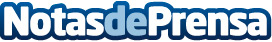 VirtualPorn360, la primera web de realidad virtual en lanzar un reproductor en streaming para CardboardLa web, centrada en contenido para adultos en 360 grados, eleva su contenido a un nivel más inmersivaDatos de contacto:Charlotte MooreOnline marketing managerNota de prensa publicada en: https://www.notasdeprensa.es/virtualporn360-la-primera-web-de-realidad-virtual-en-lanzar-un-reproductor-en-streaming-para-cardboard Categorias: E-Commerce Dispositivos móviles http://www.notasdeprensa.es